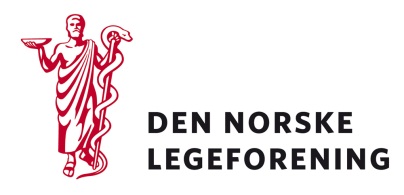 Yrkesforeninger
Norsk forening for anestesiologi
Norsk kirurgisk + alle kirurgiske foreninger
Norsk indremedisinsk forening
Norsk forening for traumatologi, akutt- og katastrofemedisin
Norsk militærmedisinsk forening
Norsk gynekologisk forening
Norsk forening for otorhinolaryngologi, hode-halskirurgi
Maxillofacial kirurgi
Norsk forening for allmennmedisin, 
NORSAM
Norsk nevrologisk forening
Norsk forening for nevrokirurgi
Norsk forening for gastrokirugi Deres ref.: 	Vår ref.: 13/332	Dato: 31.1.2013Høring – forslag til nasjonal standard for triagering i masseskadesituasjoner og dekompenserte ulykkerLegeforeningen har mottatt høring fra Helsedirektoratet om forslag til nasjonal standard for triagering i masseskadesituasjoner og dekompenserte ulykker. 
En gjennomgang av pasientene som ble brakt til sykehus og legevakt etter hendelseneden 22. juli viser at det ble foretatt gode prehospitale vurderinger og triageringer avpasientene både fra Regjeringskvartalet og Utøya. Dette tilskrives i stor grad at manpå begge skadesteder hadde tilgjengelig et tilstrekkelig antall svært kvalifisertehelsepersonell.
For å kunne håndtere liknende situasjoner uten tilgang på tilsvarende ressurser ansesdet som viktig å etablere enhetlige, dvs nasjonale retningslinjer for triagering av pasienter ved masseskade situasjoner og dekompenserte ulykker.I samarbeid med det akuttmedisinske fagmiljøet har Helsedirektoratet utarbeidet et utkast til nasjonale retningslinjer for triagering av pasienter i masseskade situasjoner og dekompenserte ulykker. Disse sendes med dette på høring.Dersom høringen virker relevant, bes det om at innspill sendes til Legeforeningen innen 27.02.2013. Det bes om at innspillene lastes opp direkte på Legeforeningens nettsider.Høringen finnes på Legeforeningen.no under Legeforeningen mener – HøringerMed hilsenDen norske legeforeningAnjam Latif ShujaRådgiver